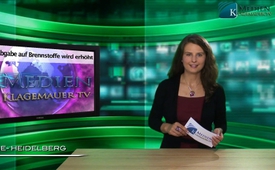 CO2 - Abgabe auf Brennstoffe wird erhöht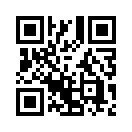 Heute zum neuesten Beweis der verschwenderischen Erhöhung der CO2-Sondersteuer: Im St. Galler Tagblatt vom 4.Juli 2013 wurde eine winzig kleine ...Heute zum neuesten Beweis der verschwenderischen Erhöhung der CO2-Sondersteuer: Im St. Galler Tagblatt vom 4.Juli 2013 wurde eine winzig/sehr kleine Kurzmeldung veröffentlicht mit dem Titel: „CO2-Abgabe auf Brennstoff wird erhöht“ Die CO22-Abgabe auf Brennstoffe wird 2014 von 36 auf 60 Franken pro Tonne CO22 erhöht, weil die Schweiz 2012 ihr Verminderungsziel nicht erreicht hat. Die Erhöhung ist im CO22-Gesetz vorgesehen und setzt einen Anreiz, Treibhausgase zu vermindern, damit die Schweiz ihre Klimaziele erreicht.von sdaQuellen:St. Galler Tagblatt vom 4.7.13Das könnte Sie auch interessieren:---Kla.TV – Die anderen Nachrichten ... frei – unabhängig – unzensiert ...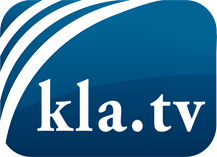 was die Medien nicht verschweigen sollten ...wenig Gehörtes vom Volk, für das Volk ...tägliche News ab 19:45 Uhr auf www.kla.tvDranbleiben lohnt sich!Kostenloses Abonnement mit wöchentlichen News per E-Mail erhalten Sie unter: www.kla.tv/aboSicherheitshinweis:Gegenstimmen werden leider immer weiter zensiert und unterdrückt. Solange wir nicht gemäß den Interessen und Ideologien der Systempresse berichten, müssen wir jederzeit damit rechnen, dass Vorwände gesucht werden, um Kla.TV zu sperren oder zu schaden.Vernetzen Sie sich darum heute noch internetunabhängig!
Klicken Sie hier: www.kla.tv/vernetzungLizenz:    Creative Commons-Lizenz mit Namensnennung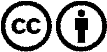 Verbreitung und Wiederaufbereitung ist mit Namensnennung erwünscht! Das Material darf jedoch nicht aus dem Kontext gerissen präsentiert werden. Mit öffentlichen Geldern (GEZ, Serafe, GIS, ...) finanzierte Institutionen ist die Verwendung ohne Rückfrage untersagt. Verstöße können strafrechtlich verfolgt werden.